PLAN WYDARZEŃProblematyka utworuWątki i motywy:Interpretacja tytułu:EPILOGOpisz atmosferę panującą w emigracyjnym Paryżu.Jaka jest przyczyna powstania poematu?Czego nie chcą wspominać Polacy współcześni Mickiewiczowi? Jaka jest tego przyczyna?Scharakteryzuj krainę dzieciństwa wg Mickiewicza.Dlaczego Mickiewicz wyraża pragnienie, by jego literatura była czytana przez ludzi prostych?Romantyczny bohater – Jacek Soplica W jaki sposób przedstawił Jacka Soplicę Gerwazy w ks. II? [Wykorzystaj środki stylistyczne, by opisać stosunek Gerwazego do Jacka Soplicy]Jaką funkcję pełni w Soplicowie ksiądz Robak? Jak się zachowuje? Jak wygląda?Charakterystyka Jacka Soplicy ukazujące go jako bohatera romantycznegoKobiety w „Panu Tadeuszu”.Wypisz bohaterki kobiece obecne w poemacie Mickiewicza. Jaki obraz kobiet można zobaczyć w świecie soplicowskim? Jaką funkcję w nim pełnią?Dworki, zamki i ich znaczenie w obronie kultury polskiej.Scharakteryzuj wyposażenie dworku soplicowskiego. O czym świadczą przedmioty zgromadzone w dworku?W jakim celu Mickiewicz przedstawił dworek soplicowski w otoczeniu żyznych pól i bujnej przyrody?Zamek HoreszkówDlaczego zamek Horeszków znajduje się w stanie upadku?Jak przedstawia się stan zaścianka Dobrzyńskich? Opisz mieszkańców zaścianka. Które miejsce stanowi symbol odradzającej się Polski dla Mickiewicza?Historia jako tło wydarzeń w „Panu Tadeuszu”.Przeszłość Soplicowa.Teraźniejszość Soplicowa. Dlaczego [biorąc pod uwagę okoliczności historyczne] książka Mickiewicza jest optymistyczna?Miłość romantyczna i nieromantyczna w „Panu Tadeuszu”Opisz znaczenie romansów Telimeny dla fabuły książki.Czym różni się związek Tadeusza Soplicy z Zosią od miłości jego ojca?Obrazy przyrody i ich funkcje w „Panu Tadeuszu”Kiedy przyroda jest tłem do akcji? Podaj przykłady fragmentów.Kiedy przyroda staje się „komentarzem” do przeżyć wewnętrznych ludzi? Podaj przykłady fragmentów.W jaki  sposób Mickiewicz idealizuje Polskę za pomocą opisów przyrody? Przedstaw proces mitologizacji miejsca na podstawie opisu matecznika.Kultura szlachecka w „Panu Tadeuszu”Opisz obyczaje polskiej szlachty w „Panu Tadeuszu”Ostatni zajazd na LitwiePrzedstaw genezę wydarzenia (przyczyny).Sporządź plan wydarzeń zajazdu.Jakimi tropami stylistycznymi i środkami posłużył się autor do opisu scen batalistycznych?MATURA USTNA Jaką rolę w życiu człowieka mogą odgrywać autorytety? Omów zagadnienie, odwołując się do fragmentu „Pana Tadeusza”, całego utworu Adama Mickiewicza i innego tekstu kultury.My na naukę młodzież do stolicy dajem, 
I nie przeczym, że nasi synowie i wnuki 
Mają od starych więcej książkowej nauki; 
Ale co dzień postrzegam, jak młódź cierpi na tem, 
Źe nie ma szkół uczących żyć z ludźmi i światem. 
Dawniej na dwory pańskie jachał szlachcic młody, 
Ja sam lat dziesięć byłem dworskim Wojewody, 
Ojca Podkomorzego, Mościwego Pana 
(Mówiąc, Podkomorzemu ścisnął za kolana); 
On mnie radą do usług publicznych sposobił, 
Z opieki nie wypuścił, aż człowiekiem zrobił. 
W mym domu wiecznie będzie jego pamięć droga, 
Co dzień za duszę jego proszę Pana Boga. 
Jeślim tyle na jego nie korzystał dworze 
Jak drudzy, i wróciwszy w domu ziemię orzę, 
Gdy inni, więcej godni Wojewody względów, 
Doszli potem najwyższych krajowych urzędów, Nikt nigdy nie zarzuci, bym uchybił komu 
W uczciwości, w grzeczności; a ja powiem śmiało, 
Grzeczność nie jest nauką łatwą ani małą. KSIĘGA IKSIĘGA IIKSIĘGA IIIKSIĘGA IVKSIĘGA VKSIĘGA VIKSIĘGA VIIKSIĘGA VIIIKSIĘGA IXKSIĘGA XKSIĘGA XIKSIĘGA XIICzas powstaniaCzas akcjiCzas fabułyMiejsce akcjiPrzyczyna powstaniaEPOPEJA NARODOWAMiejsce w społeczności okolicznej szlachty, wizerunekMiłość do Ewy HoreszkównyDestrukcyjna postawa po odrzuceniu go przez Stolnika Wizerunek społeczny po zastrzeleniu StolnikaWybór innej drogi życiowejŻycie na emigracji, politykaPowrót do Soplicowa. ŚmierćDawniejDziśPodejmowanie chłopów poczęstunkiem na dziedzińcuPrzestrzeganie hierarchii społecznejPolonezPolowanieGrzybobranieProcesowanie sięPolitykowanie w karczmie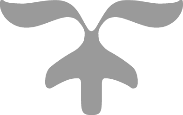 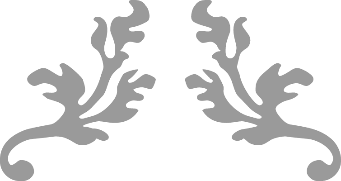 